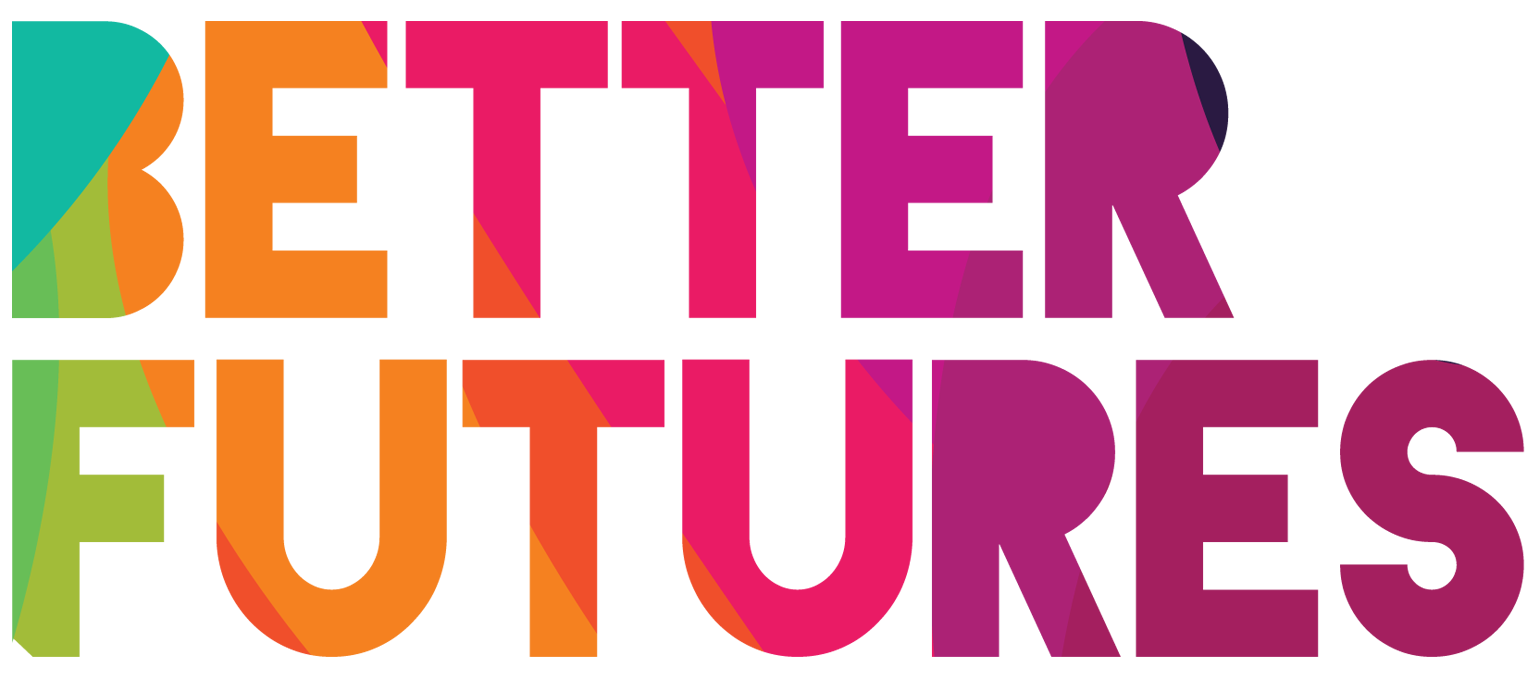 🌠INSPIRE ▶️ lien vers la série complète🌠INSPIRE ▶️ lien vers la série complèteD'abord, regardez la vidéo 🔻🎯 Objectifs de cette activité :Mon activitéMa vision pour ma croissance⏳Cette activité prendra environ 20 minutes pour les parties 1-2,
30 minutes pour les parties 3-5.Vous pouvez revenir sur cette activité
ultérieurement pour voir comment vous progressez.💬🗨️ Format : Cette activité peut être réalisée de différentes manières :Par vous-même⭐recommandéPour que vous réfléchissiez à votre vision de la croissance de votre idée d'entreprise.  Pour que vous réfléchissiez à la vision que vous avez de votre développement personnel en tant qu'entrepreneur.Pour que vous puissiez identifier la façon dont vous choisissez de réagir aux revers.Pour que vous commenciez à identifier le type de défis auxquels vous pouvez être confronté au cours de votre parcours, et comment ils peuvent contribuer à stimuler votre croissance à mesure que vous les surmontez.   ⁉️ Comment réaliser l'activité (✅ cocher les cases lorsque vous avez réalisé chaque étape).   ⁉️ Comment réaliser l'activité (✅ cocher les cases lorsque vous avez réalisé chaque étape).1️⃣ Prenez le temps d'effectuer cette tâche par vous-même et à votre rythme.2️⃣ Voir la vidéo de cette activité3️⃣ Réfléchissez un instant : Quels sont les défis auxquels Nejat a été confrontée et qui ont remis en cause son parcours d'entrepreneuse et comment y a-t-elle répondu ?Faites les activités de l'art 1 du modèle ci-dessous5️⃣Une fois que vous avez terminé la partie 1, complétez la partie 2 (avec l'espoir de revenir sur cette activité et de la refaire dans quelques mois pour suivre vos progrès en matière de développement personnel).6️⃣ Puis passez à la partie 3 où vous suivez ce que vous avez et ce dont vous avez besoin pour faire évoluer votre idée.7️⃣ La quatrième partie vous permet de déterminer dans quelle mesure vous êtes confiant dans la croissance de votre idée et de vous-même. Comme cette tâche doit être effectuée sur différentes périodes de votre parcours, vous pouvez voir si votre confiance a augmenté au fil du temps.8️⃣ Contactez les personnes que vous avez identifiées dans la partie 5 - dites-leur que vous êtes en train de planifier la croissance de votre idée. Demandez-leur si vous pouvez discuter avec eux de leur propre parcours commercial, de leurs lacunes et de la façon dont ils ont surmonté chaque défi. Rencontrez-les en ligne ou en personne, et essayez d'adopter certaines de leurs leçons apprises.1 Ma vision1 Ma vision1 Ma visionQuelle est votre vision
 votre vie
 dans les 3 prochaines années ?✍️  ✍️  Comment la création d'une entreprisevous 
aiderait-elle à concrétiser cette vision?✍️ ✍️ Quelles compétences espérez-vous acquérir en devenant entrepreneur ? ✍️ ✍️ Quelles expériences espérez-vous acquérir en devenant entrepreneur ?✍️✍️5 Qui dans votre réseau peut vous donner💬🗨️ des 
conseils sur un plan pour votre croissance en tant qu'entrepreneur ?...✍️Allez parler à la (aux) personne(s) que vous avez sélectionnée(s), et voyez si cela change votre vision et vos prochaines étapes de croissance.2 Mes compétences et caractéristiquesQuelles sont les compétences que vous devez développer dans le cadre de la création de votre propre entreprise ?2 Mes compétences et caractéristiquesQuelles sont les compétences que vous devez développer dans le cadre de la création de votre propre entreprise ?2 Mes compétences et caractéristiquesQuelles sont les compétences que vous devez développer dans le cadre de la création de votre propre entreprise ?2 Mes compétences et caractéristiquesQuelles sont les compétences que vous devez développer dans le cadre de la création de votre propre entreprise ?2 Mes compétences et caractéristiquesQuelles sont les compétences que vous devez développer dans le cadre de la création de votre propre entreprise ?2 Mes compétences et caractéristiquesQuelles sont les compétences que vous devez développer dans le cadre de la création de votre propre entreprise ?Avoir confiance en moiRésolution de problèmesCompétences numériquesConfianceSavoir comment demander de l'aideCompétences techniquesPatience et enduranceGestion du tempsCompétences en gestion d'entrepriseComment vous sentez-vous à l'idée de franchir les étapes suivantes pour concrétiser votre vision ?Comment vous sentez-vous à l'idée de franchir les étapes suivantes pour concrétiser votre vision ?Comment vous sentez-vous à l'idée de franchir les étapes suivantes pour concrétiser votre vision ?Comment vous sentez-vous à l'idée de franchir les étapes suivantes pour concrétiser votre vision ?Comment vous sentez-vous à l'idée de franchir les étapes suivantes pour concrétiser votre vision ?Comment vous sentez-vous à l'idée de franchir les étapes suivantes pour concrétiser votre vision ?excitéLe développement personnel est un sujet qui suscite l'enthousiasme. Bien qu'il implique de faire des erreurs, le résultat final vous amène toujours à devenir une meilleure version de vous-même !
Il est bon que vous vous sentiez enthousiaste à ce sujet !Le développement personnel est un sujet qui suscite l'enthousiasme. Bien qu'il implique de faire des erreurs, le résultat final vous amène toujours à devenir une meilleure version de vous-même !
Il est bon que vous vous sentiez enthousiaste à ce sujet !Le développement personnel est un sujet qui suscite l'enthousiasme. Bien qu'il implique de faire des erreurs, le résultat final vous amène toujours à devenir une meilleure version de vous-même !
Il est bon que vous vous sentiez enthousiaste à ce sujet !Le développement personnel est un sujet qui suscite l'enthousiasme. Bien qu'il implique de faire des erreurs, le résultat final vous amène toujours à devenir une meilleure version de vous-même !
Il est bon que vous vous sentiez enthousiaste à ce sujet !incertain... en quête de conseils...... en quête de conseils...... en quête de conseils...... en quête de conseils...anxieuxGrandir pour réaliser votre vision peut impliquer de sortir de votre zone de confort,
donc parfois l'anxiété que vous ressentez est acceptable ! Il suffit de répéter cette activité souvent (toutes les semaines, tous les mois ou tous les ans, mais à votre propre rythme), et au fil du temps, vous verrez votre croissance et cela renforcera votre confiance !Grandir pour réaliser votre vision peut impliquer de sortir de votre zone de confort,
donc parfois l'anxiété que vous ressentez est acceptable ! Il suffit de répéter cette activité souvent (toutes les semaines, tous les mois ou tous les ans, mais à votre propre rythme), et au fil du temps, vous verrez votre croissance et cela renforcera votre confiance !Grandir pour réaliser votre vision peut impliquer de sortir de votre zone de confort,
donc parfois l'anxiété que vous ressentez est acceptable ! Il suffit de répéter cette activité souvent (toutes les semaines, tous les mois ou tous les ans, mais à votre propre rythme), et au fil du temps, vous verrez votre croissance et cela renforcera votre confiance !Grandir pour réaliser votre vision peut impliquer de sortir de votre zone de confort,
donc parfois l'anxiété que vous ressentez est acceptable ! Il suffit de répéter cette activité souvent (toutes les semaines, tous les mois ou tous les ans, mais à votre propre rythme), et au fil du temps, vous verrez votre croissance et cela renforcera votre confiance !